                                                                                   Утверждено:                                                                                     приказ №____                                                                                       от___________                                                                                                                       директор___И.Ю.МелединаПлан работы МОУ СШ№6на 2022/23уч.годЗав.библиотекой: Трофимова И.Ю.Задачи библиотеки:- обеспечение учебно-воспитательного процесса и самообразования путём библиотечно-библиографического обслуживания учащихся и педагогов;- формирование у школьников навыков независимого библиотечного пользователя, информационной культуры и культуры чтения.- продолжить работу над повышением качества и доступности информации, качеством обслуживания пользователей;- формировать комфортную библиотечную среду;- обучать читателей пользоваться книгой и другими носителями информации, поиску, отбору и умению оценивать информацию;- пополнять фонд художественной и детской литературы с помощью акции «Подари книгу школе»;Основные функции библиотеки:-образовательная: поддерживать и обеспечивать образовательные цели- информационная: предоставлять возможность использовать информацию вне зависимости от её вида- культурная: способствовать развитию общей культуры пользователей, приобщать их к важнейшим достижениям национальной и мировой культуры.1.Работа с библиотечным фондом и его сохранность График проведения библиотечных уроков:№п/пСодержание работСодержание работСодержание работСроки выполненияСроки выполненияОтветственный1Приём и обработка поступающих учебников: оформление накладных, запись в журнал «Регистрация учебников», штемпелеваниеПриём и обработка поступающих учебников: оформление накладных, запись в журнал «Регистрация учебников», штемпелеваниеПриём и обработка поступающих учебников: оформление накладных, запись в журнал «Регистрация учебников», штемпелеваниеПо мере поступленияПо мере поступлениябиблиотекарь2Приём и выдача учебниковПриём и выдача учебниковПриём и выдача учебниковМай-сентябрьМай-сентябрьбиблиотекарь3Проведение работы по сохранности учебного фонда: рейды по классам с проверкой учебников, акция «Береги учебник»Проведение работы по сохранности учебного фонда: рейды по классам с проверкой учебников, акция «Береги учебник»Проведение работы по сохранности учебного фонда: рейды по классам с проверкой учебников, акция «Береги учебник»в течение годав течение годабиблиотекарь4Работа над заказом учебников, планируемых к использованию в новом учебном году с предварительным согласованием с руководителями МО, завучами по УВР.Работа над заказом учебников, планируемых к использованию в новом учебном году с предварительным согласованием с руководителями МО, завучами по УВР.Работа над заказом учебников, планируемых к использованию в новом учебном году с предварительным согласованием с руководителями МО, завучами по УВР.в течение годав течение годабиблиотекарь5Информировать учителей и учащихся о поступлениях новой литературыИнформировать учителей и учащихся о поступлениях новой литературыИнформировать учителей и учащихся о поступлениях новой литературыв течение годав течение годабиблиотекарь6Контроль за правильностью расстановки книжного фондаКонтроль за правильностью расстановки книжного фондаКонтроль за правильностью расстановки книжного фонда1 раз в неделю1 раз в неделюбиблиотекарь7Своевременный приём, систематизация, техническая обработка и регистрация новых поступленийСвоевременный приём, систематизация, техническая обработка и регистрация новых поступленийСвоевременный приём, систематизация, техническая обработка и регистрация новых поступленийв течение годав течение годабиблиотекарь8Списание литературы и учебниковСписание литературы и учебниковСписание литературы и учебниковпо мере необходимостипо мере необходимостибиблиотекарь9Контроль за своевременным возвратом в библиотеку выданной литературы: составление списков должников по классамКонтроль за своевременным возвратом в библиотеку выданной литературы: составление списков должников по классамКонтроль за своевременным возвратом в библиотеку выданной литературы: составление списков должников по классам1 раз в четверть1 раз в четвертьбиблиотекарь2.Справочно-библиографическая и информационная работа 2.Справочно-библиографическая и информационная работа 2.Справочно-библиографическая и информационная работа 2.Справочно-библиографическая и информационная работа 2.Справочно-библиографическая и информационная работа 2.Справочно-библиографическая и информационная работа 2.Справочно-библиографическая и информационная работа 1Выполнение справок по запросам пользователейВыполнение справок по запросам пользователейВыполнение справок по запросам пользователейв течение годав течение годабиблиотекарь2Консультации и пояснения правил работы у книжного фондаКонсультации и пояснения правил работы у книжного фондаКонсультации и пояснения правил работы у книжного фондав течение годав течение годабиблиотекарь3Обзоры новых книгОбзоры новых книгОбзоры новых книгпо мере поступленияпо мере поступлениябиблиотекарь4Организация выставок-просмотров новой литературыОрганизация выставок-просмотров новой литературыОрганизация выставок-просмотров новой литературыпо мере поступленияпо мере поступлениябиблиотекарь5Проведение уроков библиотечно-библиографической грамотностиПроведение уроков библиотечно-библиографической грамотностиПроведение уроков библиотечно-библиографической грамотностив течение годав течение годабиблиотекарь6Работа со школьным сайтомРабота со школьным сайтомРабота со школьным сайтомв течение годав течение годабиблиотекарь3.Работа с читателями3.Работа с читателями3.Работа с читателями3.Работа с читателями3.Работа с читателями3.Работа с читателями3.Работа с читателямиИндивидуальная работаИндивидуальная работаИндивидуальная работаИндивидуальная работаИндивидуальная работаИндивидуальная работаИндивидуальная работа1Обслуживание читателей на абонементе: учащихся, педагогов, технического персонала, родителейОбслуживание читателей на абонементе: учащихся, педагогов, технического персонала, родителейОбслуживание читателей на абонементе: учащихся, педагогов, технического персонала, родителейв течение годав течение годабиблиотекарь2Обслуживание читателей в читальном зале: учителя, учащиесяОбслуживание читателей в читальном зале: учителя, учащиесяОбслуживание читателей в читальном зале: учителя, учащиесяв течение годав течение годабиблиотекарь3Проводить рекомендательные беседы при выдаче книгПроводить рекомендательные беседы при выдаче книгПроводить рекомендательные беседы при выдаче книгв течение годав течение годабиблиотекарь4Беседы о прочитанном на абонементеБеседы о прочитанном на абонементеБеседы о прочитанном на абонементев течение годав течение годабиблиотекарь5Рекомендательные и рекламные беседы о новинках литературы, поступившей в библиотекуРекомендательные и рекламные беседы о новинках литературы, поступившей в библиотекуРекомендательные и рекламные беседы о новинках литературы, поступившей в библиотекупо мере поступленияпо мере поступлениябиблиотекарьРабота с педагогамиРабота с педагогамиРабота с педагогамиРабота с педагогамиРабота с педагогамиРабота с педагогамиРабота с педагогами1Информирование учителей о новой методической, учебной и художественной литературеИнформирование учителей о новой методической, учебной и художественной литературеИнформирование учителей о новой методической, учебной и художественной литературев течение годав течение годабиблиотекарь2Оказание методической помощи к урокам, подбор литературы к предметным неделямОказание методической помощи к урокам, подбор литературы к предметным неделямОказание методической помощи к урокам, подбор литературы к предметным неделямв течение годав течение годабиблиотекарьРабота с учащимисяРабота с учащимисяРабота с учащимисяРабота с учащимисяРабота с учащимисяРабота с учащимисяРабота с учащимися1Обслуживание учащихся согласно расписанию работы библиотекиОбслуживание учащихся согласно расписанию работы библиотекиОбслуживание учащихся согласно расписанию работы библиотекив течение годав течение годабиблиотекарь2Просмотр читательских формуляров с целью выявления задолжников (результаты сообщать классным руководителям)Просмотр читательских формуляров с целью выявления задолжников (результаты сообщать классным руководителям)Просмотр читательских формуляров с целью выявления задолжников (результаты сообщать классным руководителям)в течение годав течение годабиблиотекарь3Проводить беседы с вновь записавшимися читателями о культуре чтения книг. Объяснять об ответственности за причинённый ущерб книге или учебнику.Проводить беседы с вновь записавшимися читателями о культуре чтения книг. Объяснять об ответственности за причинённый ущерб книге или учебнику.Проводить беседы с вновь записавшимися читателями о культуре чтения книг. Объяснять об ответственности за причинённый ущерб книге или учебнику.в течение годав течение годабиблиотекарь4Рекомендовать художественную литературу и периодику согласно возрастным категориям каждого читателяРекомендовать художественную литературу и периодику согласно возрастным категориям каждого читателяРекомендовать художественную литературу и периодику согласно возрастным категориям каждого читателяв течение годав течение годабиблиотекарь5Провести школьный конкурс «Лучший читатель года», «Лучший читающий класс»Провести школьный конкурс «Лучший читатель года», «Лучший читающий класс»Провести школьный конкурс «Лучший читатель года», «Лучший читающий класс»апрель-майапрель-майбиблиотекарь4.Массовая работа4.Массовая работа4.Массовая работа4.Массовая работа4.Массовая работа4.Массовая работа4.Массовая работа1Провести обзоры, беседы, оформить книжные выставки к памятным и литературным датам:Провести обзоры, беседы, оформить книжные выставки к памятным и литературным датам:Провести обзоры, беседы, оформить книжные выставки к памятным и литературным датам:Всероссийский праздник «День знаний»Всероссийский праздник «День знаний»Всероссийский праздник «День знаний»1 сентября1 сентябрябиблиотекарь205 лет со дня рождения Алексея Константиновича Толстого (1817-1875), поэта, писателя, драматурга205 лет со дня рождения Алексея Константиновича Толстого (1817-1875), поэта, писателя, драматурга205 лет со дня рождения Алексея Константиновича Толстого (1817-1875), поэта, писателя, драматурга5 сентября5 сентябрябиблиотекарьМеждународный день грамотностиМеждународный день грамотностиМеждународный день грамотности8 сентября8 сентябрябиблиотекарьВсемирный день красотыВсемирный день красотыВсемирный день красоты9 сентября9 сентябрябиблиотекарь140 лет со дня рождения Бориса Степановича Житкова (!882-1938), русского и советского писателя, прозаика, путешественника и исследователя140 лет со дня рождения Бориса Степановича Житкова (!882-1938), русского и советского писателя, прозаика, путешественника и исследователя140 лет со дня рождения Бориса Степановича Житкова (!882-1938), русского и советского писателя, прозаика, путешественника и исследователя11 сентября11 сентябрябиблиотекарь160 лет со дня рождения О,Генри (Уильяма Сидни Портера), американского писателя160 лет со дня рождения О,Генри (Уильяма Сидни Портера), американского писателя160 лет со дня рождения О,Генри (Уильяма Сидни Портера), американского писателя11 сентября11 сентябрябиблиотекарьМеждународный день животныхМеждународный день животныхМеждународный день животных4 октября4 октябрябиблиотекарьДень учителяДень учителяДень учителя5 октября5 октябрябиблиотекарь130 лет со дня рождения Марины Ивановны Цветаевой (1892-1941), русской поэтессы130 лет со дня рождения Марины Ивановны Цветаевой (1892-1941), русской поэтессы130 лет со дня рождения Марины Ивановны Цветаевой (1892-1941), русской поэтессы8 октября8 октябрябиблиотекарь110 лет со дня рождения Льва Николаевича Гумилёва (1912-1992), российского историка, этнографа110 лет со дня рождения Льва Николаевича Гумилёва (1912-1992), российского историка, этнографа110 лет со дня рождения Льва Николаевича Гумилёва (1912-1992), российского историка, этнографа14 октября14 октябрябиблиотекарь90 лет со дня рождения Василия Ивановича Белова (1932-2012), русского писателя, поэта, сценариста90 лет со дня рождения Василия Ивановича Белова (1932-2012), русского писателя, поэта, сценариста90 лет со дня рождения Василия Ивановича Белова (1932-2012), русского писателя, поэта, сценариста23 октября23 октябрябиблиотекарь120 лет со дня рождения Евгения Андреевича Пермяка (1902-1982), советского писателя, драматурга, журналиста, режиссёра120 лет со дня рождения Евгения Андреевича Пермяка (1902-1982), советского писателя, драматурга, журналиста, режиссёра120 лет со дня рождения Евгения Андреевича Пермяка (1902-1982), советского писателя, драматурга, журналиста, режиссёра31 октября31 октябрябиблиотекарьМеждународный месячник школьных библиотекМеждународный месячник школьных библиотекМеждународный месячник школьных библиотек1-31 октября1-31 октябрябиблиотекарьМеждународный день школьных библиотекМеждународный день школьных библиотекМеждународный день школьных библиотек23 октября23 октябрябиблиотекарьДень народного единстваДень народного единстваДень народного единства4 ноября4 ноябрябиблиотекарь135 лет со дня рождения Самуила Яковлевича Маршака (1887-1964), русского советского поэта, драматурга, переводчика135 лет со дня рождения Самуила Яковлевича Маршака (1887-1964), русского советского поэта, драматурга, переводчика135 лет со дня рождения Самуила Яковлевича Маршака (1887-1964), русского советского поэта, драматурга, переводчика3 ноября3 ноябрябиблиотекарь170 лет со дня рождения Дмитрия Наркисовича Мамина-Сибиряка (1852-1912), писателя170 лет со дня рождения Дмитрия Наркисовича Мамина-Сибиряка (1852-1912), писателя170 лет со дня рождения Дмитрия Наркисовича Мамина-Сибиряка (1852-1912), писателя6 ноября6 ноябрябиблиотекарь115 лет со дня рождения Астрид Анны Эмилии Линдгрен (1907-2002), шведской писательницы115 лет со дня рождения Астрид Анны Эмилии Линдгрен (1907-2002), шведской писательницы115 лет со дня рождения Астрид Анны Эмилии Линдгрен (1907-2002), шведской писательницы14 ноября14 ноябрябиблиотекарьВсемирный день ребёнкаВсемирный день ребёнкаВсемирный день ребёнка20 ноября20 ноябрябиблиотекарьДень словарей и энциклопедий в РоссииДень словарей и энциклопедий в РоссииДень словарей и энциклопедий в России22 ноября22 ноябрябиблиотекарь75 лет со дня рождения Григория Бенционовича Остера (1947), русского писателя, драматурга, сценариста75 лет со дня рождения Григория Бенционовича Остера (1947), русского писателя, драматурга, сценариста75 лет со дня рождения Григория Бенционовича Остера (1947), русского писателя, драматурга, сценариста27 ноября27 ноябрябиблиотекарьДень матери в РоссииДень матери в РоссииДень матери в России28 ноября28 ноябрябиблиотекарь355 лет со дня рождения Джонатана Свифта (1667-1745), английского писателя355 лет со дня рождения Джонатана Свифта (1667-1745), английского писателя355 лет со дня рождения Джонатана Свифта (1667-1745), английского писателя30 ноября30 ноябрябиблиотекарьДень Наума ГрамотникаДень Наума ГрамотникаДень Наума Грамотника14 декабря14 декабрябиблиотекарьМеждународный день чаяМеждународный день чаяМеждународный день чая15 декабря15 декабрябиблиотекарь140 лет со дня рождения Алексея Николаевича Толстого (1883-1945), писателя140 лет со дня рождения Алексея Николаевича Толстого (1883-1945), писателя140 лет со дня рождения Алексея Николаевича Толстого (1883-1945), писателя10 января10 январябиблиотекарь396 лет со дня рождения Шарля Перро (1628-1703), французского писателя396 лет со дня рождения Шарля Перро (1628-1703), французского писателя396 лет со дня рождения Шарля Перро (1628-1703), французского писателя12 января12 январябиблиотекарь155 лет со дня рождения В.В.Вересаева, писателя, переводчика, литературоведа (1867-1945)155 лет со дня рождения В.В.Вересаева, писателя, переводчика, литературоведа (1867-1945)155 лет со дня рождения В.В.Вересаева, писателя, переводчика, литературоведа (1867-1945)16 января16 январябиблиотекарь150 лет со дня рождения Михаила Михайловича Пришвина (1873-1954), русского писателя150 лет со дня рождения Михаила Михайловича Пришвина (1873-1954), русского писателя150 лет со дня рождения Михаила Михайловича Пришвина (1873-1954), русского писателя4 февраля4 февралябиблиотекарь195 лет со дня рождения Жюля Верна (1828-1905), французского писателя195 лет со дня рождения Жюля Верна (1828-1905), французского писателя195 лет со дня рождения Жюля Верна (1828-1905), французского писателя8 февраля8 февралябиблиотекарьМеждународный день дарения книгМеждународный день дарения книгМеждународный день дарения книг14 февраля14 февралябиблиотекарьДень защитников отечестваДень защитников отечестваДень защитников отечества23 февраля23 февралябиблиотекарьВсемирный день чтении вслухВсемирный день чтении вслухВсемирный день чтении вслух2 марта2 мартабиблиотекарьМеждународный Женский деньМеждународный Женский деньМеждународный Женский день8 марта8 мартабиблиотекарь110 лет со дня рождения Сергея Владимировича Михалкова (1913-2009), поэта, драматурга110 лет со дня рождения Сергея Владимировича Михалкова (1913-2009), поэта, драматурга110 лет со дня рождения Сергея Владимировича Михалкова (1913-2009), поэта, драматурга13 марта13 мартабиблиотекарь155 лет со дня рождения Максима Горького (1868-1936), писателя, драматурга155 лет со дня рождения Максима Горького (1868-1936), писателя, драматурга155 лет со дня рождения Максима Горького (1868-1936), писателя, драматурга16 марта16 мартабиблиотекарьВсемирный день поэзииВсемирный день поэзииВсемирный день поэзии21 марта21 мартабиблиотекарьНеделя детской книгиНеделя детской книгиНеделя детской книги24-30 марта24-30 мартабиблиотекарьМеждународный день театраМеждународный день театраМеждународный день театра27 марта27 мартабиблиотекарь140 лет со дня рождения К.И.Чуковского, писателя, поэта, литературоведа (1882-1969)140 лет со дня рождения К.И.Чуковского, писателя, поэта, литературоведа (1882-1969)140 лет со дня рождения К.И.Чуковского, писателя, поэта, литературоведа (1882-1969)31 марта31 мартабиблиотекарьДень смеха, Международный день птицДень смеха, Международный день птицДень смеха, Международный день птиц1 апреля1 апрелябиблиотекарь95 лет со дня рождения Валентина Берестова (1928-!998), русского писателя, поэта95 лет со дня рождения Валентина Берестова (1928-!998), русского писателя, поэта95 лет со дня рождения Валентина Берестова (1928-!998), русского писателя, поэта1 апреля1 апрелябиблиотекарьМеждународный день детской книгиМеждународный день детской книгиМеждународный день детской книги2 апреля2 апрелябиблиотекарьВсемирный день здоровьяВсемирный день здоровьяВсемирный день здоровья7 апреля7 апрелябиблиотекарьВсемирный день авиации и космонавтикиВсемирный день авиации и космонавтикиВсемирный день авиации и космонавтики12 апреля12 апрелябиблиотекарь200 лет со дня рождения Александра Островского (1823-1886), русского драматурга200 лет со дня рождения Александра Островского (1823-1886), русского драматурга200 лет со дня рождения Александра Островского (1823-1886), русского драматурга12 апреля12 апрелябиблиотекарьПраздник весны и трудаПраздник весны и трудаПраздник весны и труда1 мая1 маябиблиотекарьДень Победы в Великой Отечественной войне (1941-1945)День Победы в Великой Отечественной войне (1941-1945)День Победы в Великой Отечественной войне (1941-1945)9 мая9 маябиблиотекарьМеждународный день семьиМеждународный день семьиМеждународный день семьи15 мая15 маябиблиотекарьДень славянской письменности и культурыДень славянской письменности и культурыДень славянской письменности и культуры24 мая24 маябиблиотекарьОбщероссийский день библиотекОбщероссийский день библиотекОбщероссийский день библиотек27 мая27 маябиблиотекарь2Оформить цикл книжных выставок «И у книг бывают юбилеи», провести рекомендательные беседы:-40 лет (1982) Альберт Лиханов «Высшая мера»-65 лет (1957) – Михаил Шолохов «Судьба человека»-80 лет (1942) -Антуан де Сент Экзюпери «Маленький принц»-95 лет (1927) – Михаил Булгаков «Белая гвардия»-100 лет (1923) - К Чуковский «Мойдодыр»-100лет (1923) - А.Грин «Алые паруса»- 115 лет (1907) -– Сельма Лагерлёф «Чудесное путешествие Нильса с дикими гусями»-125 лет (1897) – Этель Войнич «Овод»-160 лет (1862) – Лев Толстой «Казаки»Иван Тургенев «Отцы и дети»Александр Грибоедов «Горе от ума»-165 лет (1858) С.Т.Аксаков «Аленький цветочек»-170 лет (1852) – Лев Толстой «Детство»Иван Тургенев «Записки охотника»-180 лет (1842) – Николай Гоголь «Мёртвые души», «Шинель»Оформить цикл книжных выставок «И у книг бывают юбилеи», провести рекомендательные беседы:-40 лет (1982) Альберт Лиханов «Высшая мера»-65 лет (1957) – Михаил Шолохов «Судьба человека»-80 лет (1942) -Антуан де Сент Экзюпери «Маленький принц»-95 лет (1927) – Михаил Булгаков «Белая гвардия»-100 лет (1923) - К Чуковский «Мойдодыр»-100лет (1923) - А.Грин «Алые паруса»- 115 лет (1907) -– Сельма Лагерлёф «Чудесное путешествие Нильса с дикими гусями»-125 лет (1897) – Этель Войнич «Овод»-160 лет (1862) – Лев Толстой «Казаки»Иван Тургенев «Отцы и дети»Александр Грибоедов «Горе от ума»-165 лет (1858) С.Т.Аксаков «Аленький цветочек»-170 лет (1852) – Лев Толстой «Детство»Иван Тургенев «Записки охотника»-180 лет (1842) – Николай Гоголь «Мёртвые души», «Шинель»Оформить цикл книжных выставок «И у книг бывают юбилеи», провести рекомендательные беседы:-40 лет (1982) Альберт Лиханов «Высшая мера»-65 лет (1957) – Михаил Шолохов «Судьба человека»-80 лет (1942) -Антуан де Сент Экзюпери «Маленький принц»-95 лет (1927) – Михаил Булгаков «Белая гвардия»-100 лет (1923) - К Чуковский «Мойдодыр»-100лет (1923) - А.Грин «Алые паруса»- 115 лет (1907) -– Сельма Лагерлёф «Чудесное путешествие Нильса с дикими гусями»-125 лет (1897) – Этель Войнич «Овод»-160 лет (1862) – Лев Толстой «Казаки»Иван Тургенев «Отцы и дети»Александр Грибоедов «Горе от ума»-165 лет (1858) С.Т.Аксаков «Аленький цветочек»-170 лет (1852) – Лев Толстой «Детство»Иван Тургенев «Записки охотника»-180 лет (1842) – Николай Гоголь «Мёртвые души», «Шинель»в течение годав течение годабиблиотекарьПатриотическое воспитаниеПатриотическое воспитаниеПатриотическое воспитаниеПатриотическое воспитаниеПатриотическое воспитаниеПатриотическое воспитаниеПатриотическое воспитание1Провести беседы, обзоры литературы, оформить книжные выставки, посвящённые:Провести беседы, обзоры литературы, оформить книжные выставки, посвящённые:Дню матери в РоссииДню матери в РоссииноябрьноябрьбиблиотекарьбиблиотекарьДню Конституции РФДню Конституции РФдекабрьдекабрьбиблиотекарьбиблиотекарьДню защитника ОтечестваДню защитника ОтечествафевральфевральбиблиотекарьбиблиотекарьМеждународному женскому днюМеждународному женскому днюмартмартбиблиотекарьбиблиотекарь«Караван истории»«Караван истории»январьянварьбиблиотекарьбиблиотекарьПразднику Победы:«Страницы этих книг – история войны»«Наши земляки на фронтах Великой Отечественной войны»»Празднику Победы:«Страницы этих книг – история войны»«Наши земляки на фронтах Великой Отечественной войны»»апрельмайапрельмайбиблиотекарьбиблиотекарьЭкологическое воспитаниеЭкологическое воспитаниеЭкологическое воспитаниеЭкологическое воспитаниеЭкологическое воспитаниеЭкологическое воспитаниеЭкологическое воспитание1Оформить книжные выставки:«Мир природы в литературе»«В царстве пернатых»«С праздником, Земля!»Оформить книжные выставки:«Мир природы в литературе»«В царстве пернатых»«С праздником, Земля!»февральапрельфевральапрельбиблиотекарьбиблиотекарь2Провести экологический час «Из жизни зелёного мира»Провести экологический час «Из жизни зелёного мира»маймайбиблиотекарьбиблиотекарь3Провести обзор литературы «Эти удивительные животные», посвящённый Всемирному дню защиты животныхПровести обзор литературы «Эти удивительные животные», посвящённый Всемирному дню защиты животныхоктябрьоктябрьбиблиотекарьбиблиотекарьПропаганда здорового образа жизниПропаганда здорового образа жизниПропаганда здорового образа жизниПропаганда здорового образа жизниПропаганда здорового образа жизниПропаганда здорового образа жизниПропаганда здорового образа жизни1Оформить книжные выставки – рекомендации: «Заповеди здоровья»«Со спортом дружить - здоровым быть»«Всё о спорте»Оформить книжные выставки – рекомендации: «Заповеди здоровья»«Со спортом дружить - здоровым быть»«Всё о спорте»октябрьфевральмайоктябрьфевральмайбиблиотекарьбиблиотекарьЭстетическое воспитание, работа с художественной литературойЭстетическое воспитание, работа с художественной литературойЭстетическое воспитание, работа с художественной литературойЭстетическое воспитание, работа с художественной литературойЭстетическое воспитание, работа с художественной литературойЭстетическое воспитание, работа с художественной литературойЭстетическое воспитание, работа с художественной литературой1Оформить книжные выставки, провести беседы:«С днём рождения, писатель!» (цикл)«Книжный теремок»«Я и книга в объективе» (фотоконкурс)в течение годамартапрельв течение годамартапрельв течение годамартапрельбиблиотекарьбиблиотекарь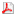 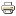 1 классы.Знакомство с библиотекойПравила обращения с книгойСтруктура книгиПочемучкины книжки.декабрьянварьфевральянварьш.б.ш.б.д.б.д.б.2 классы.Структура книгиОбзор детских журналовВыбор книг в библиотекеоктябрьноябрьдекабрьш.б.д.б.д.б.3-4 классы.1. Справочная литература2. Журналыоктябрьянварьд.б.д.б.5 классы.Обзор журналовСправочная литератураОтзывоктябрьноябрьапрельд.б.ш.б.учит.лит.6 классы.Обзор журналовОбзор краеведческой литературыЗапись о прочитанномдекабрьмайпостояннод.б.ш.б.учит.7 классы.Справочная литератураЗапись о прочитанномянварьпостояннод.б.учит.8 классы.Книги по искусству, науке, техникепостоянноучит. физ.,ИЗО, химии9 классы.Использование библиографических пособийРабота с критической литературойоктябрьпостоянноц.б.учит.10-11 классы.1. Использование критической литературы2. Работа со справочным аппаратом центральной библиотекипостоянноноябрьучит.ц.б.